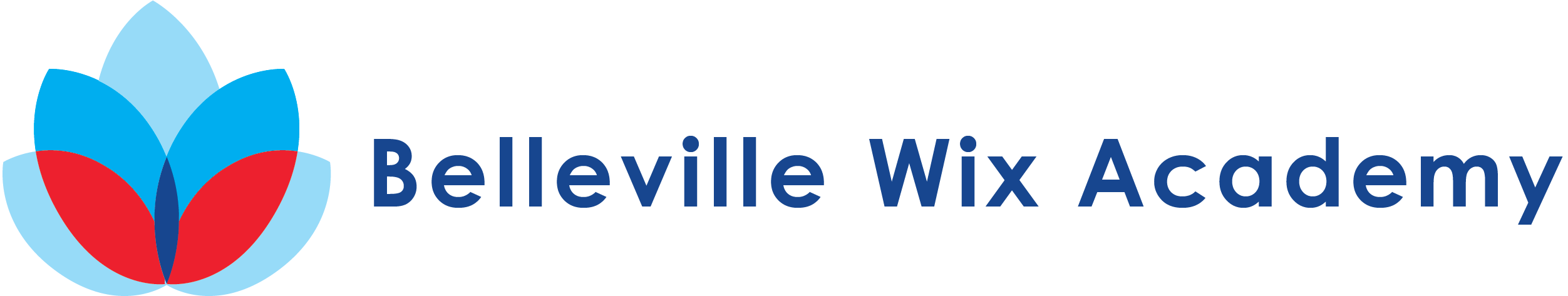 28th November 2019Dear Parents and Carers,On behalf of the governing board, we should like to congratulate the school on all the progress which the school has made on its school improvement journey over the last three years. We are pleased that this has been recognised in the newly released Ofsted report which judges the school to be securely good with an outstanding Early Years provision. Our thanks go to all the staff in our school who have all worked relentlessly to improve the quality of provision for all our children. We are hugely grateful to Miss Henry for the leadership and motivation of the school team, together with the support of the Q1E Trust, who have all worked to embed the consistency and improvements into our school system which has been recognised by Ofsted. Kate AmisChair of the Local Governing Board